Igor Zawartka
Klasa 2ia
Grupa 2.
2021.01.25Ćwiczenie 015
Instalacja oraz konfiguracja serwera pocztowegoKonfiguracja serwera poczty na Windows Server 2012R2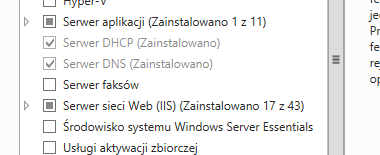 Obrazek 1: IIS i DNS jest już zainstalowany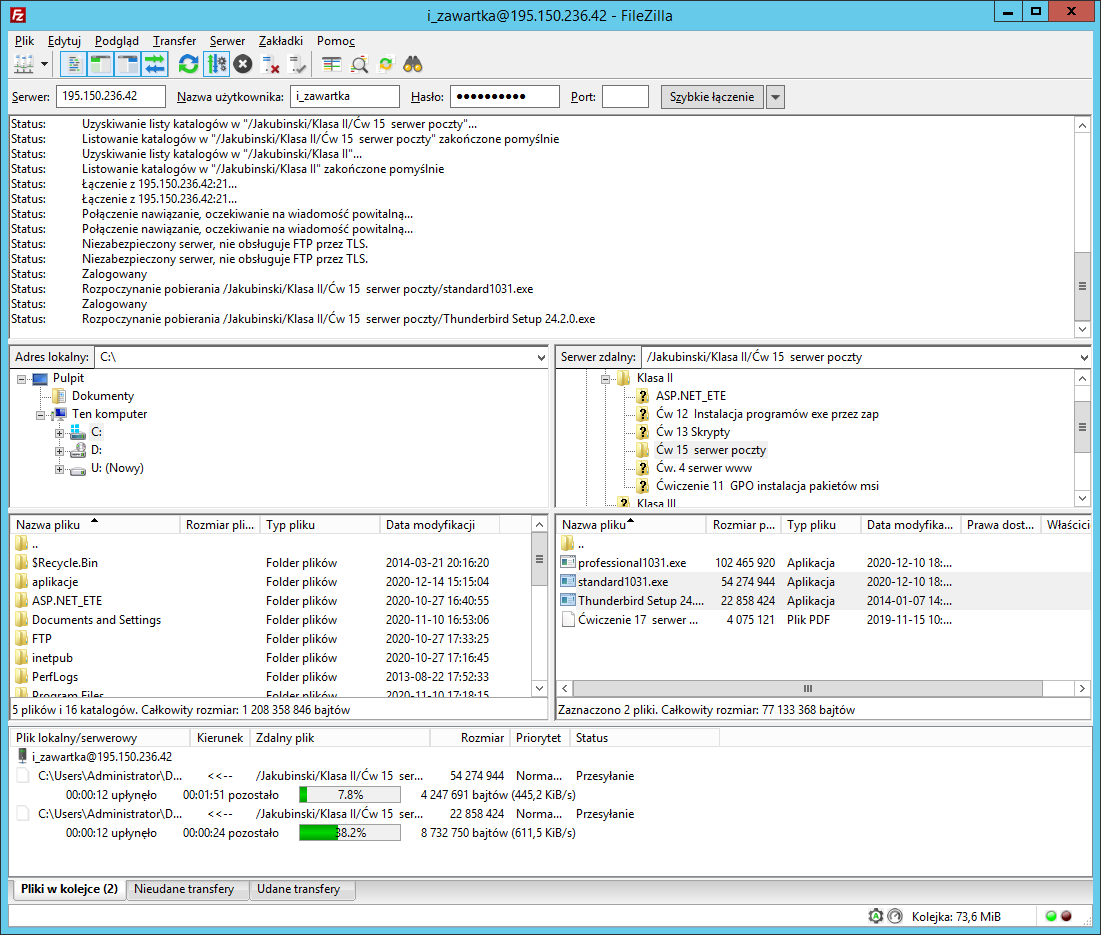 Obrazek 2: Pobranie programów z FTP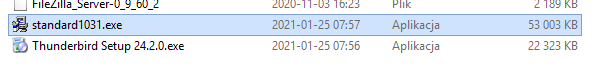 Obrazek 3: Pliki pobrały się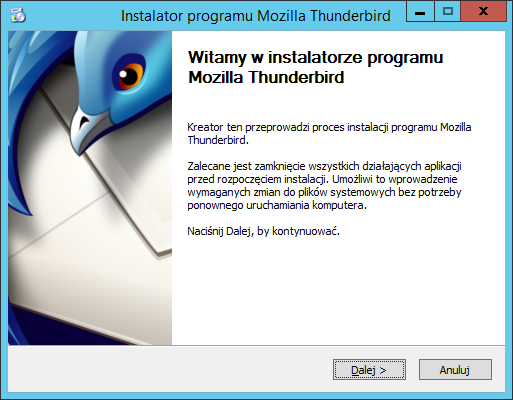 Obrazek 4: Zainstalowanie Thunderbirda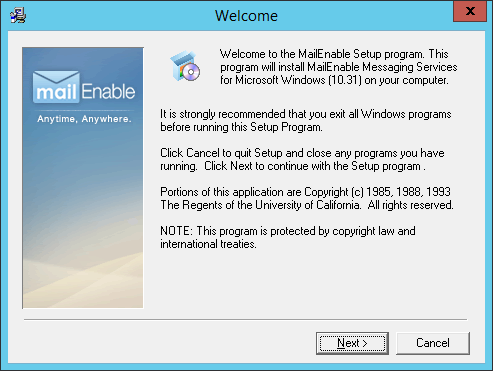 Obrazek 5: Instalacja MailEnable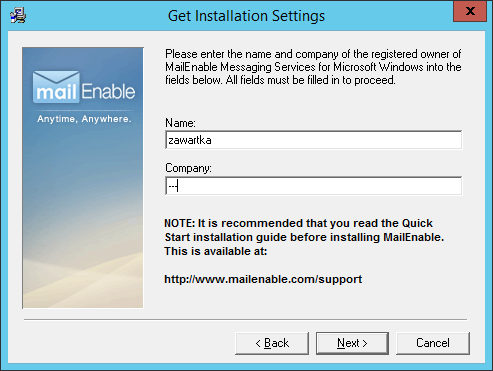 Obrazek 6: Zmiana nazwy poczty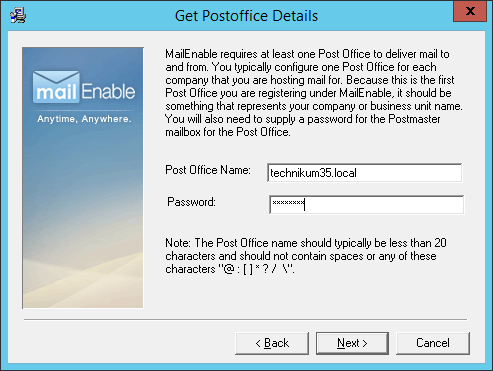 Obrazek 7: Zmiana hasła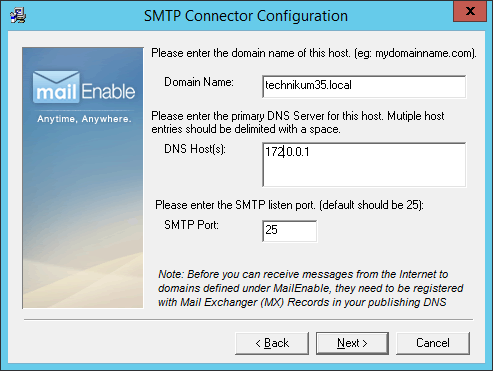 Obrazek 8: Zmiana IP serwera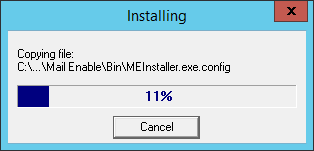 Obrazek 9: Instalowanie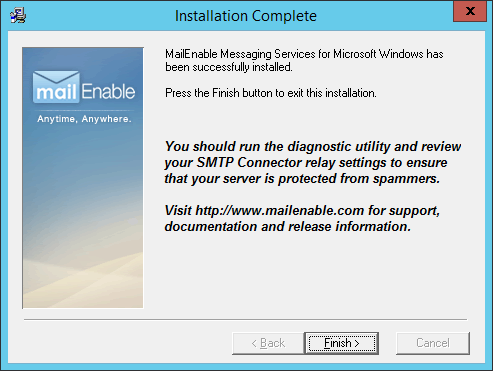 Obrazek 10: Instalacja zakończona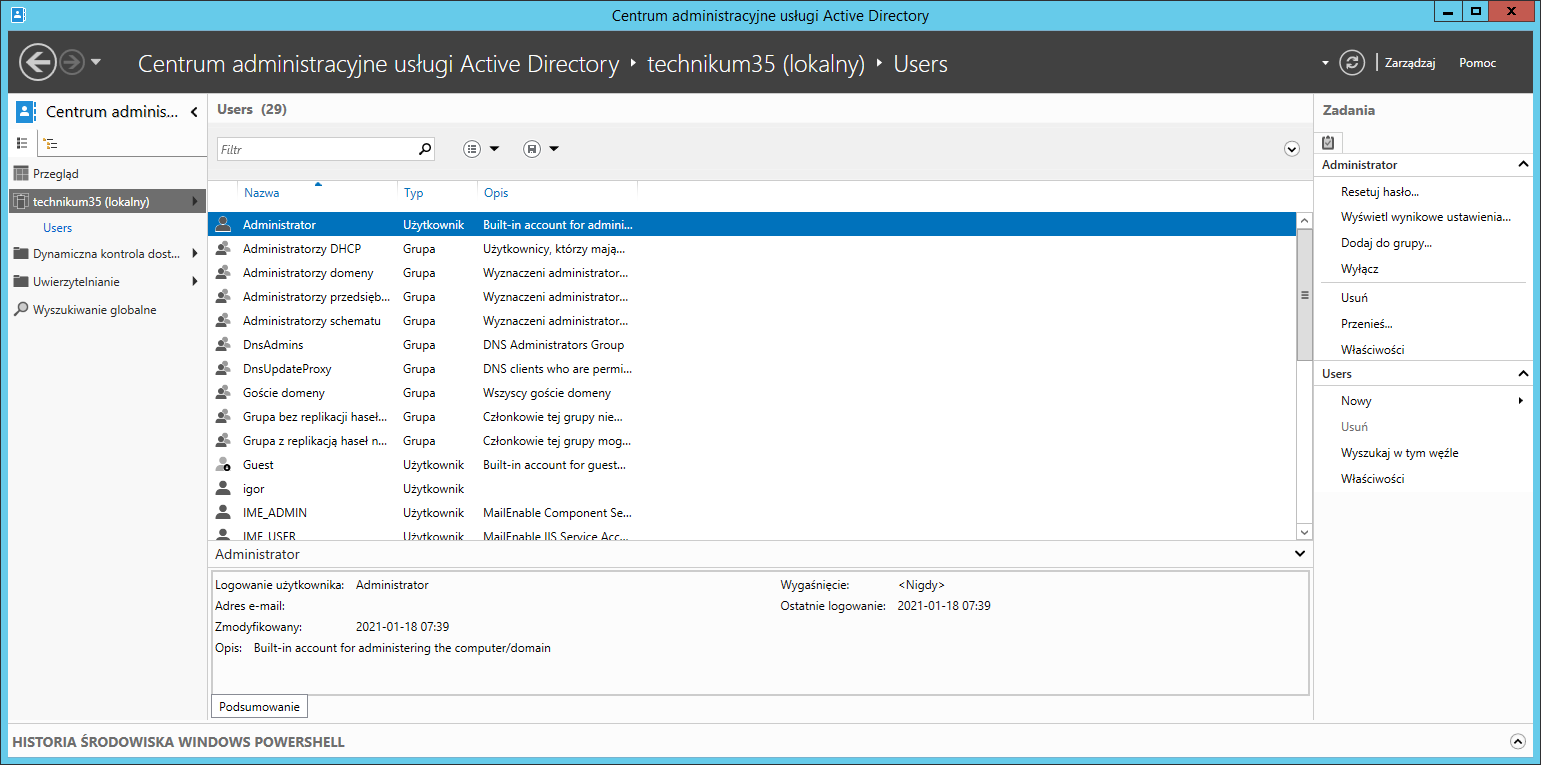 Obrazek 11: Uruchomienie Centrum administracyjnego AD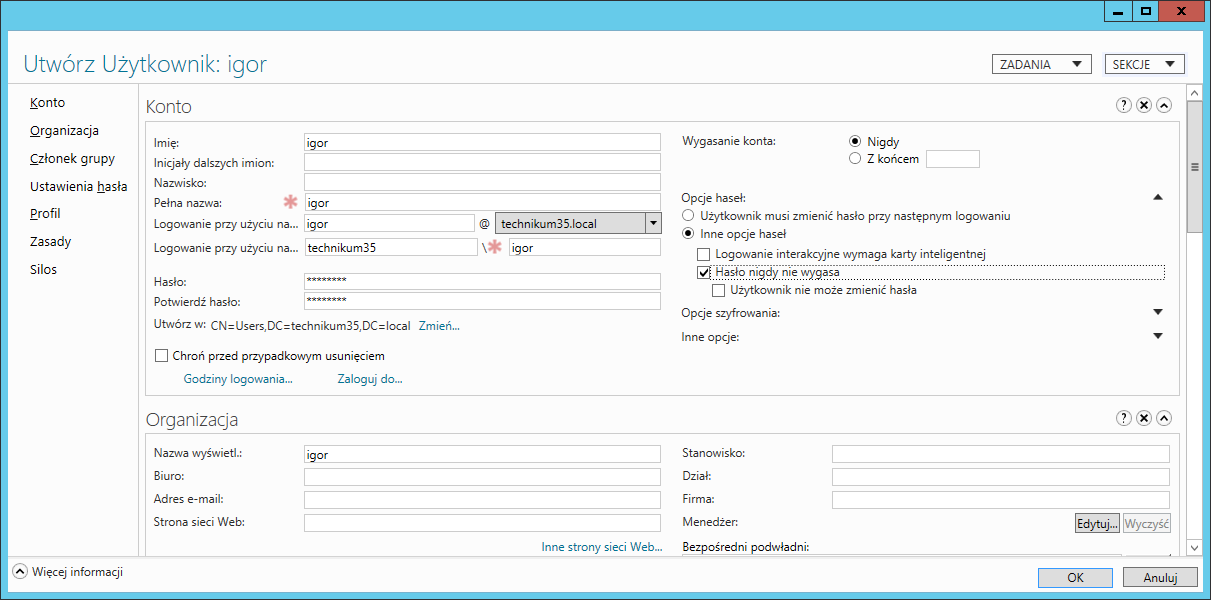 Obrazek 12: Dodanie użytkownika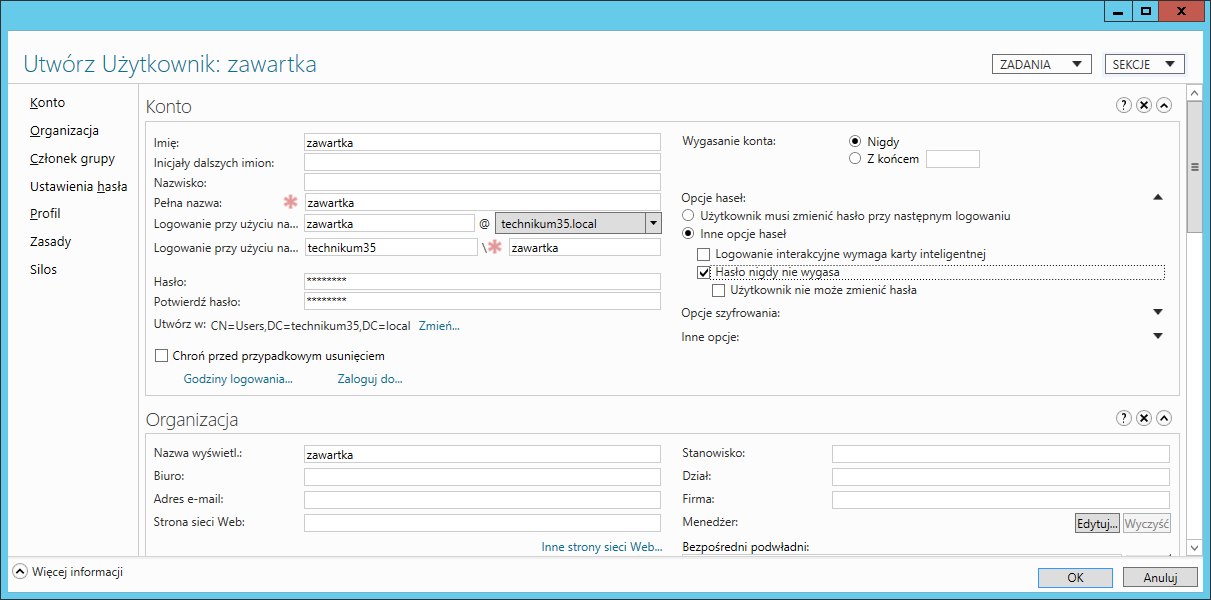 Obrazek 13: Dodanie drugiego użytkownika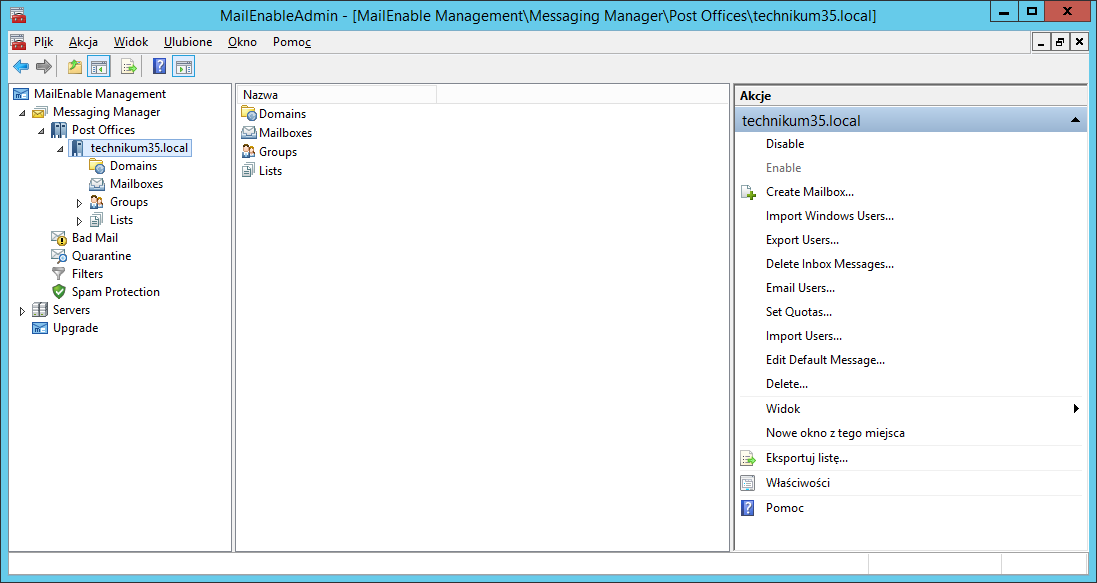 Obrazek 14: Uruchomienie MailEnable i przejście pod podaną ścieżkę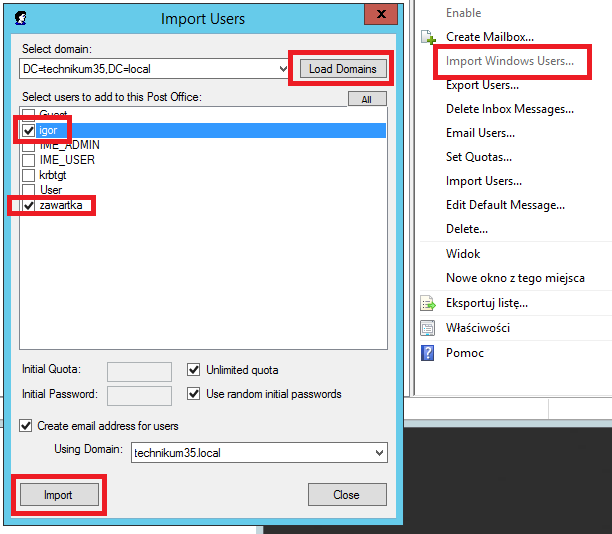 Obrazek 15: Zaimportowanie użytkowników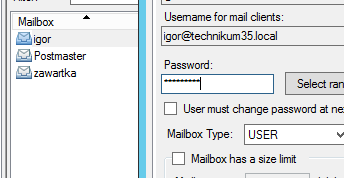 Obrazek 16: Użytkownicy zostali zaimportowani, należy zmienić hasła skrzynek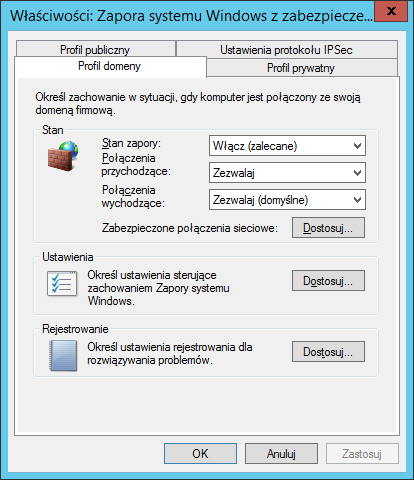 Obrazek 17: Konfiguracja zapory sieciowej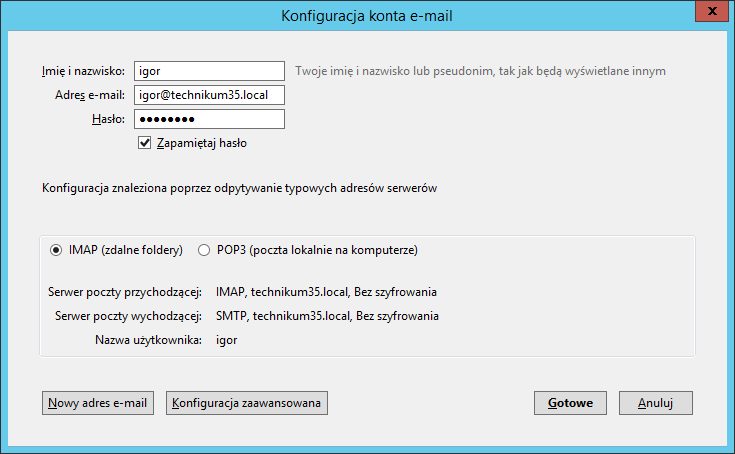 Obrazek 18: Zalogowanie się w Thunderbirdzie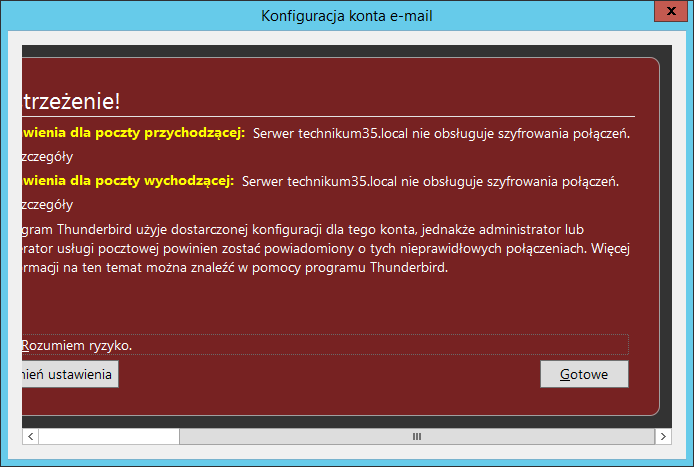 Obrazek 19: Zaakceptowanie ryzyka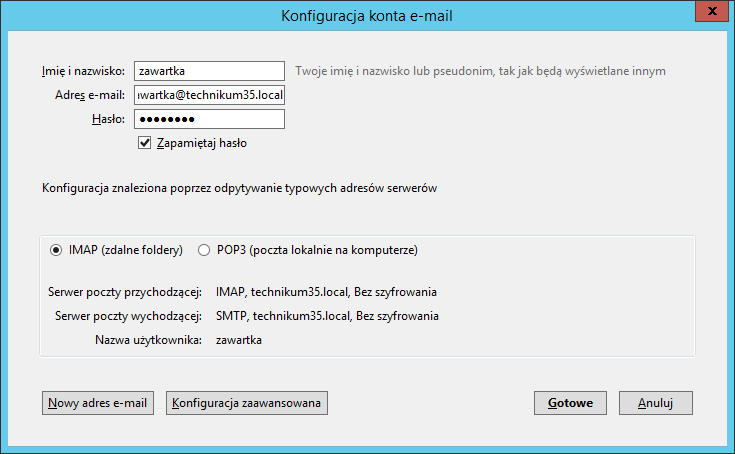 Obrazek 20: Utworzenie kolejnego użytkownika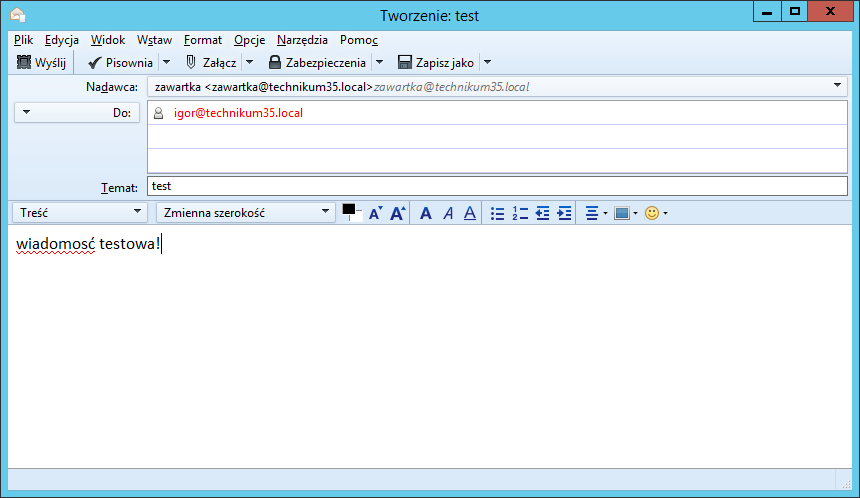 Obrazek 21: Wysłanie wiadomości testowej na drugie konto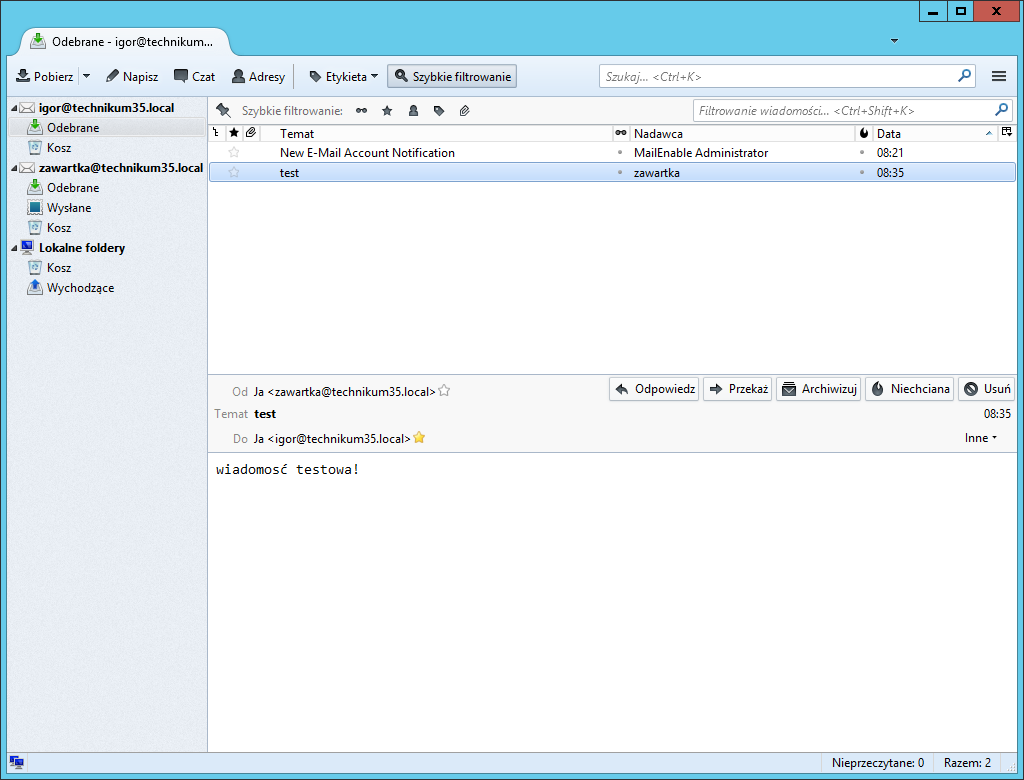 Obrazek 22: Wiadomość przyszła!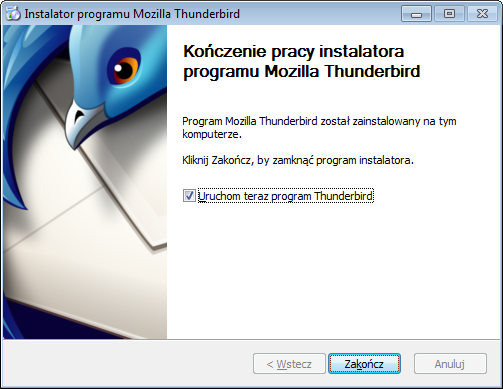 Obrazek 23: Zainstalowanie Thunderbirda na kliencie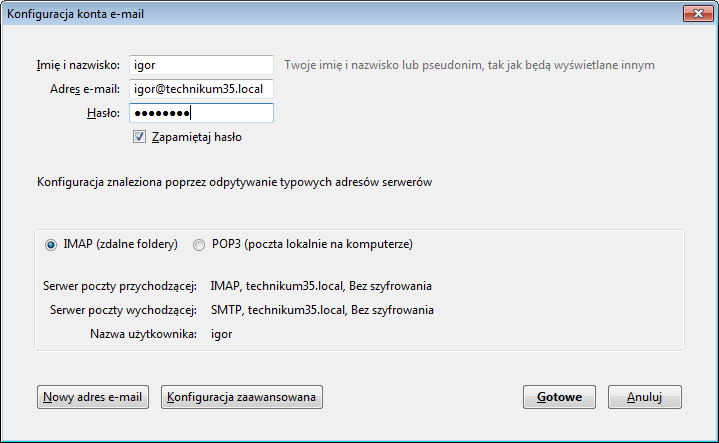 Obrazek 24: Zalogowanie i zaakceptowanie ryzyka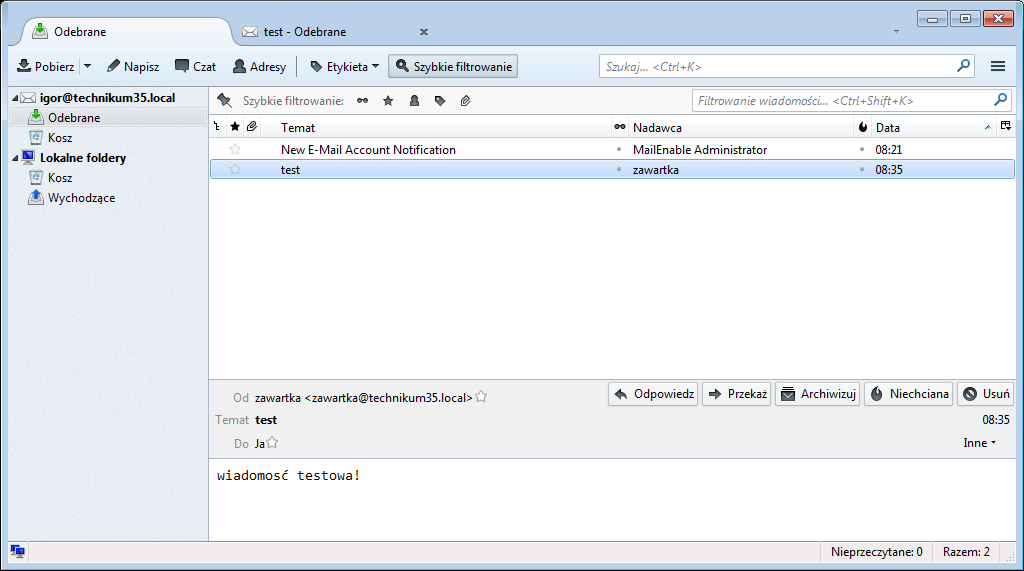 Obrazek 25: Poczta działa!Konfiguracja serwera poczty na Windows Server 2019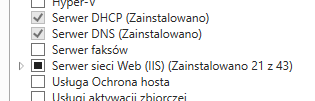 Obrazek 26: IIS i DNS jest już zainstalowany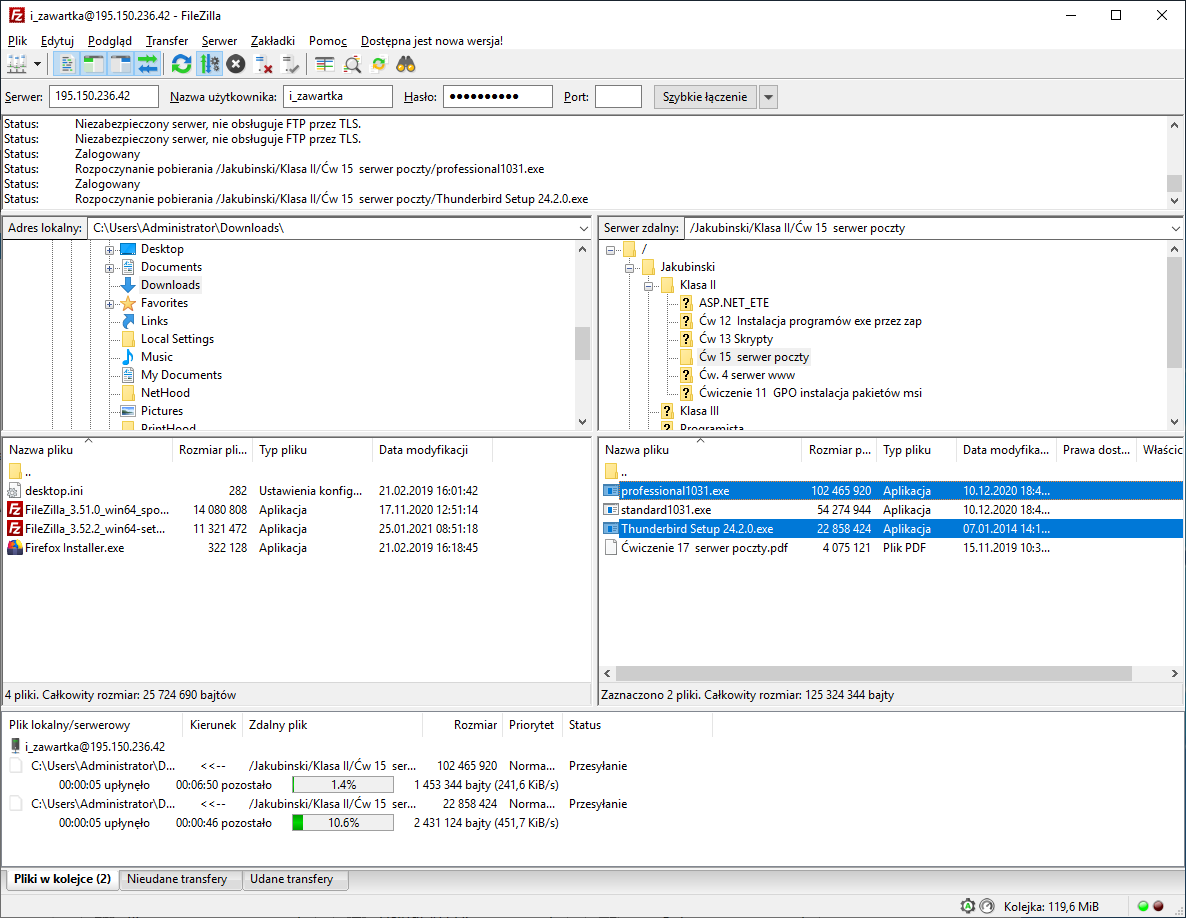 Obrazek 27: Pobranie instalatorów z FTP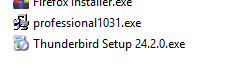 Obrazek 28: Pliki zostały pobrane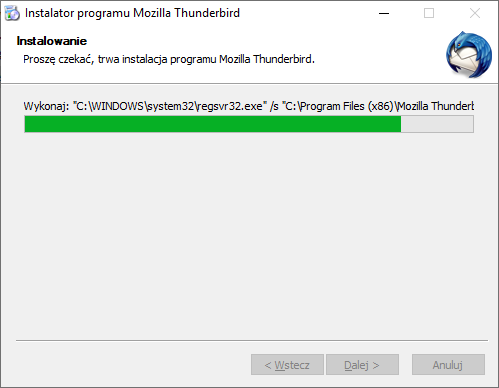 Obrazek 29: Instalacja Thunderbirda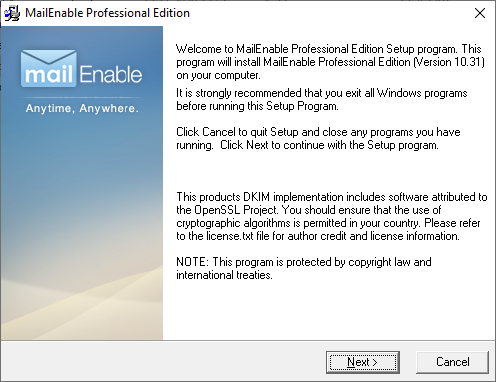 Obrazek 30: Instalowanie MailEnable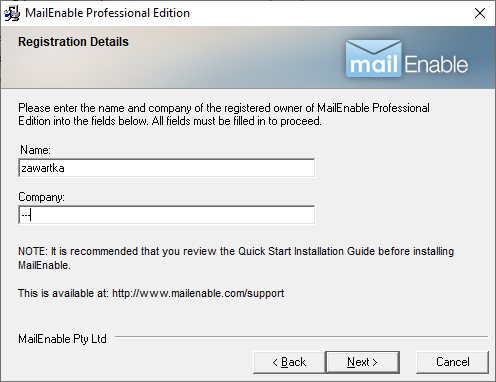 Obrazek 31: Zmiana nazwy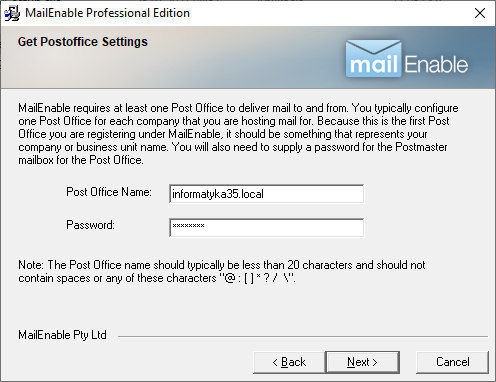 Obrazek 32: Zmiana hasła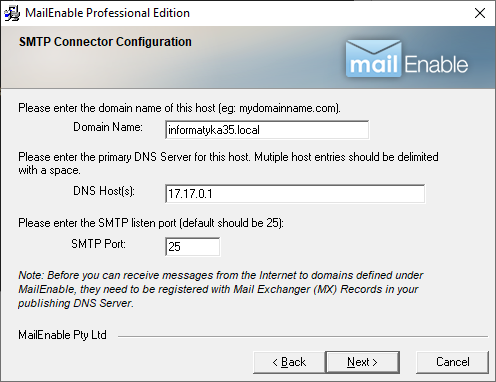 Obrazek 33: Zmiana IP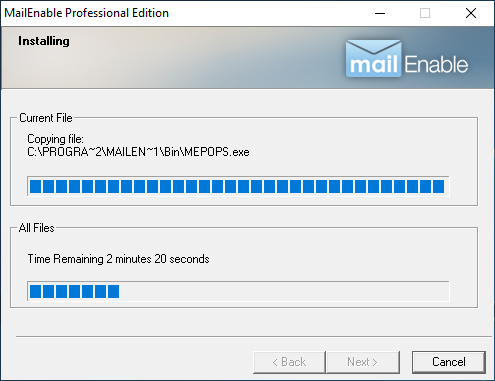 Obrazek 34: Instalacja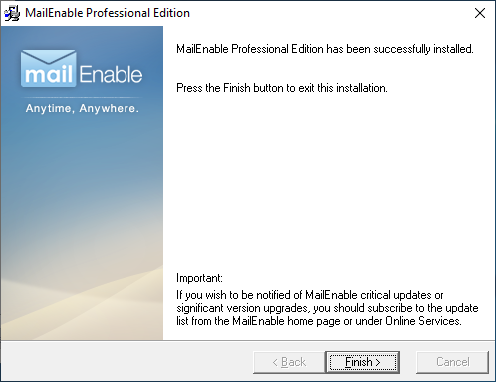 Obrazek 35: MailEnable został zainstalowany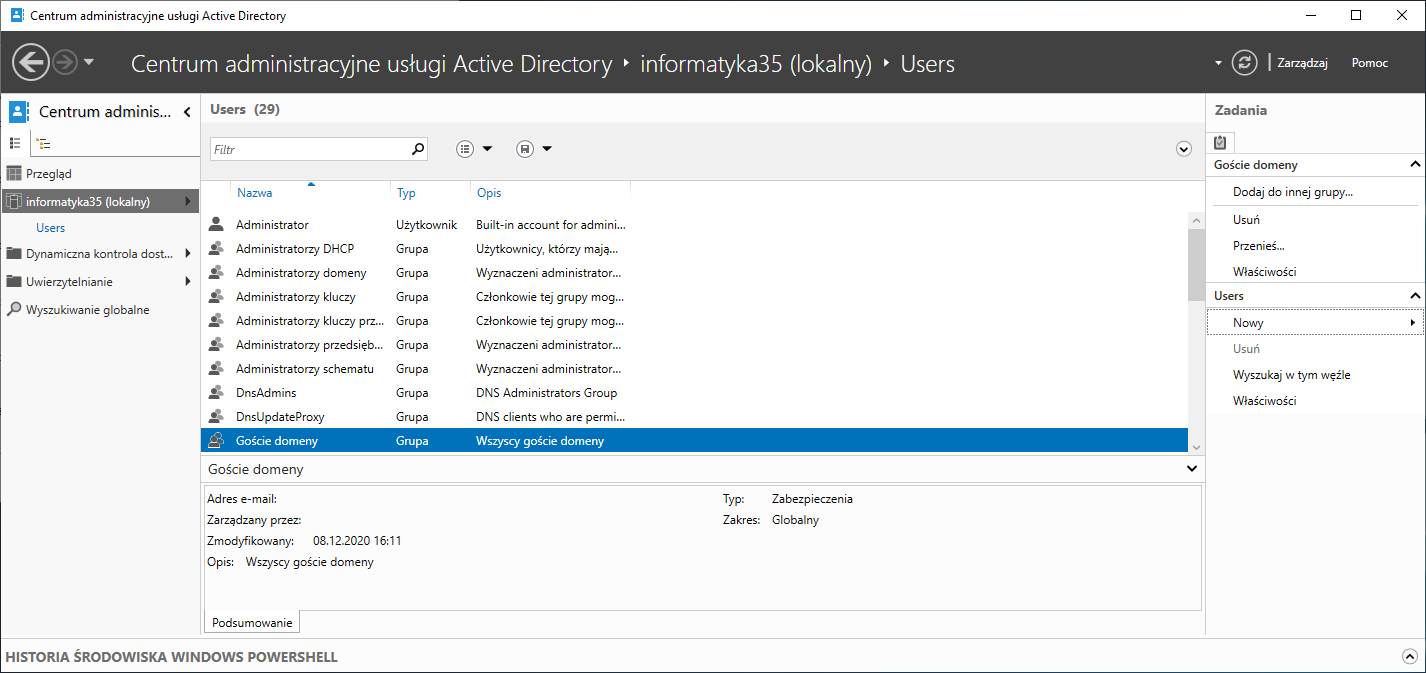 Obrazek 36: Uruchomienie Centrum Administracyjnego AD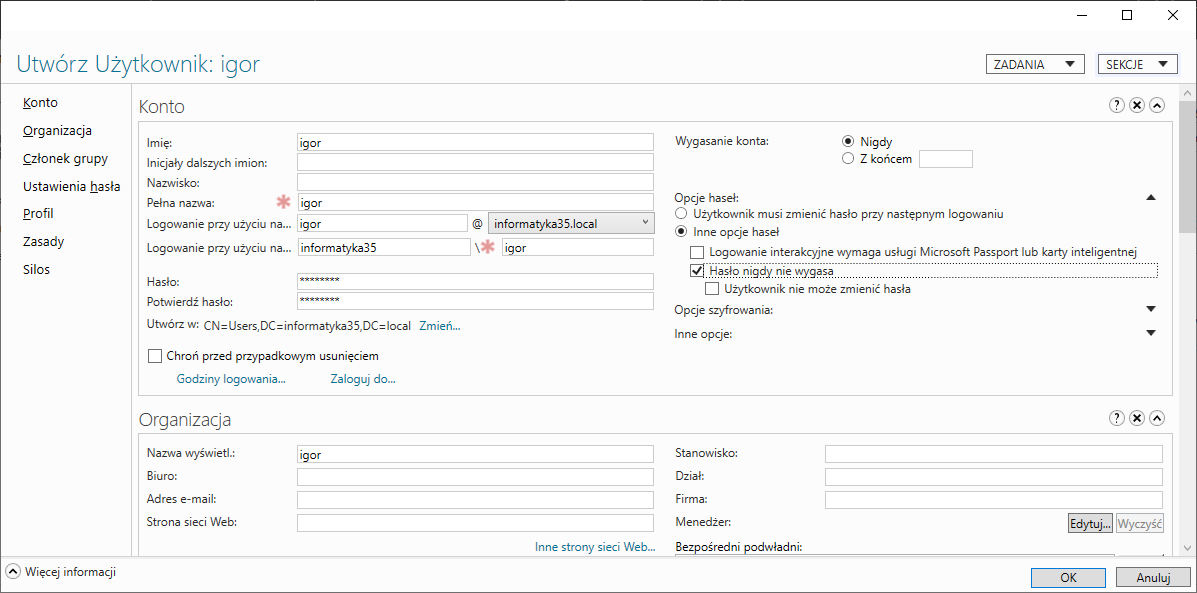 Obrazek 37: Dodanie nowego użytkownika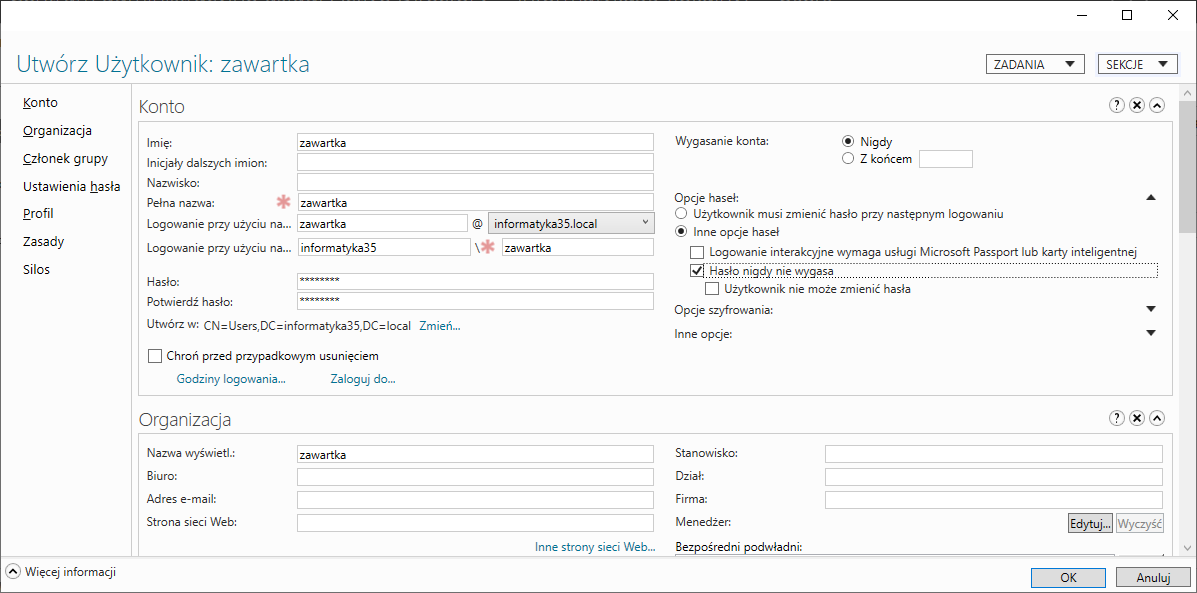 Obrazek 38: Dodanie kolejnego użytkownika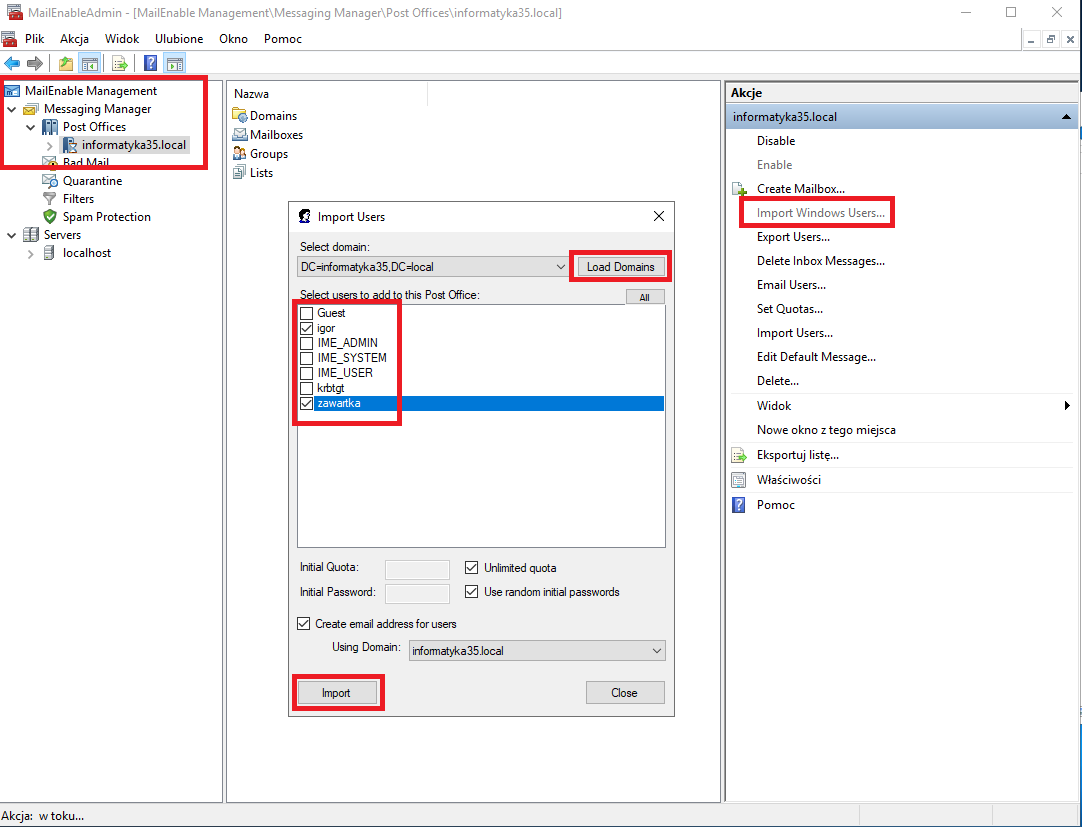 Obrazek 39: Zaimportowanie użytkowników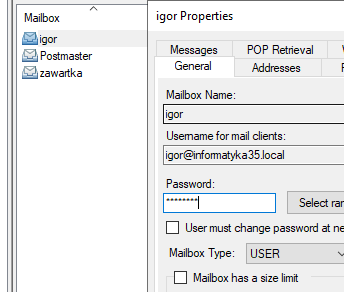 Obrazek 40: Skrzynki zostały dodane, należy zmienić do nich hasła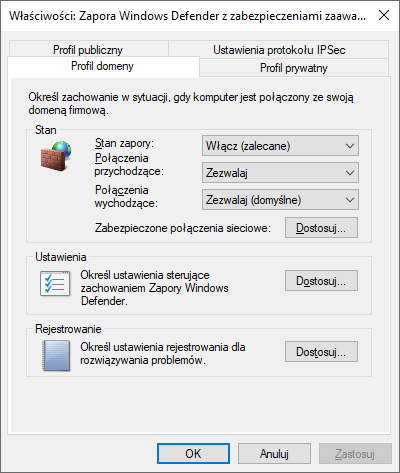 Obrazek 41: Konfiguracja zapory sieciowej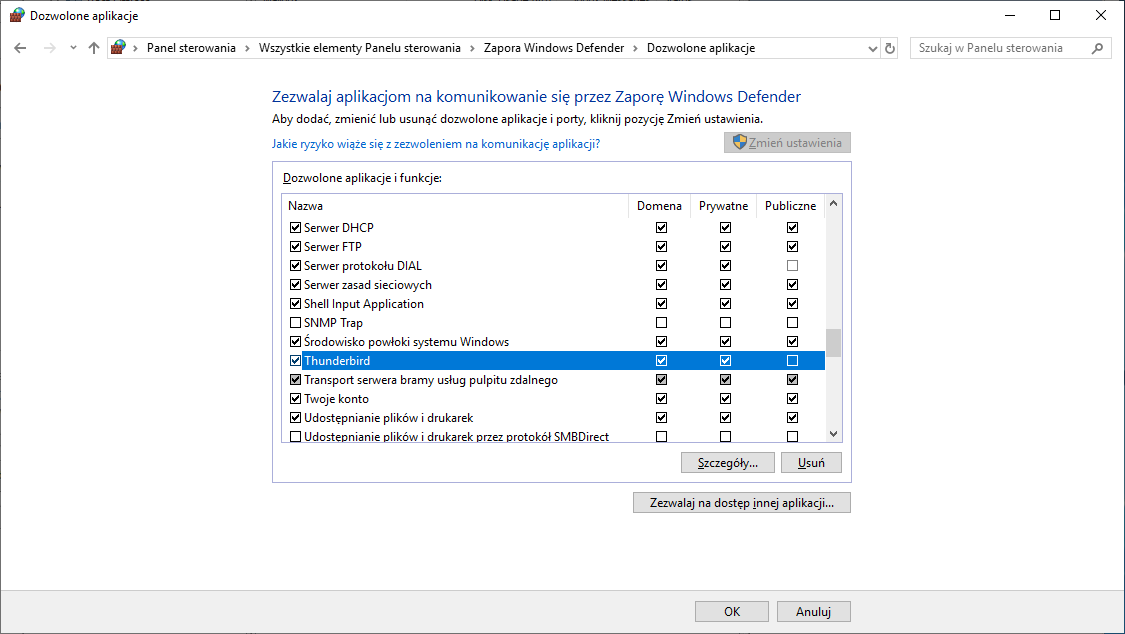 Obrazek 42: Przepuszczenie Thunderbirda przez zaporę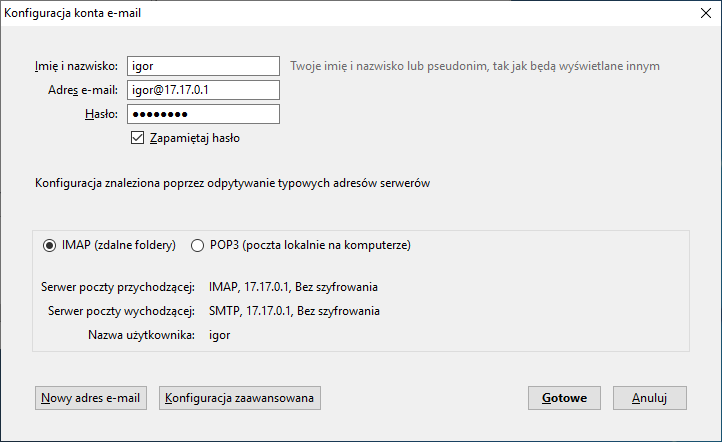 Obrazek : Zalogowanie się w Thunderbirdzie na serwerze(próbowałem kilka razy przeinstalowywać serwer poczty, thunderbirda, w końcu całe DHCP i niestety nie udało mi się, aby można było logować się po nazwie)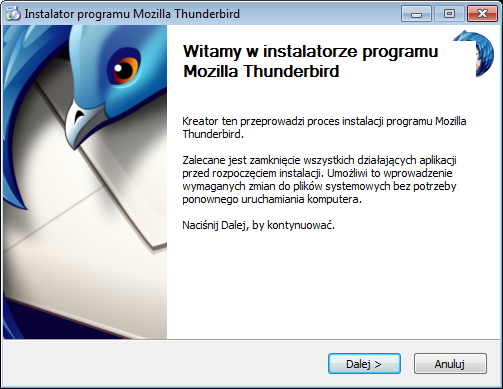 Obrazek : Zainstalowanie Thunderbirda na kliencie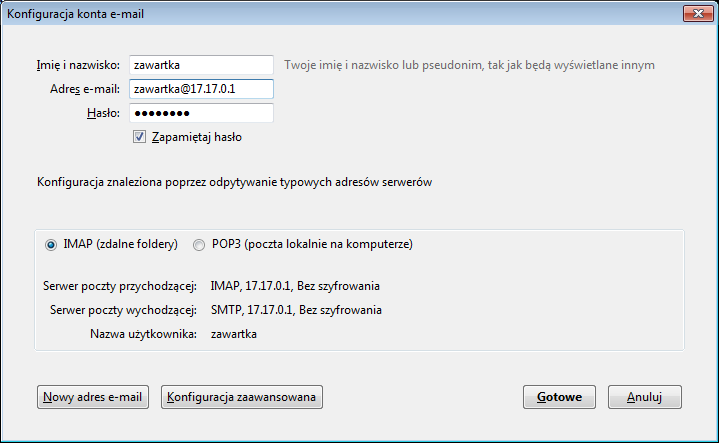 Obrazek : Zalogowanie się w Thunderbirdzie na kliencie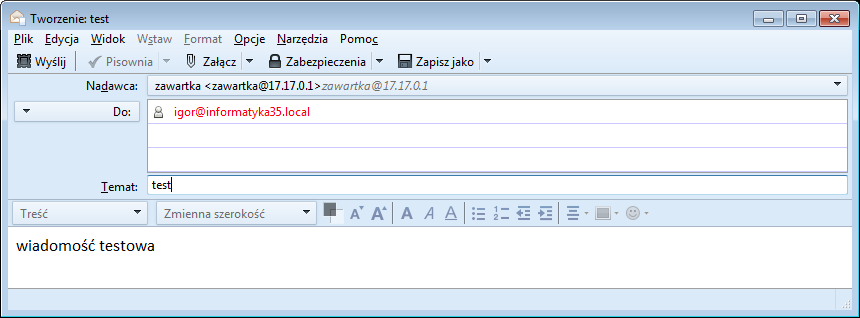 Obrazek : Wysłanie wiadomości testowej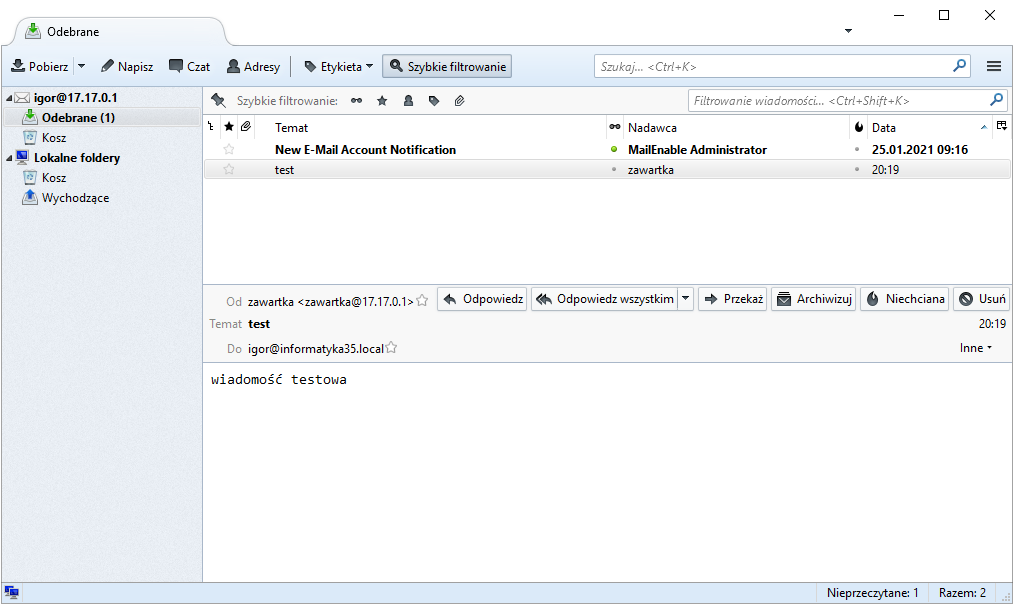 Obrazek : Wiadomość dotarła!DefinicjeSerwer poczty – usługa pozwalająca na obsługę poczty w naszej domenie. Dzięki temu adresy mailowe będą mogły mieć „@[nazwa domeny]” na końcu, a e-maile będą wysyłane bezpośrednio przez naszą sieć, bez konieczności „przechodzenia” przez internet.POP3 – protokół do odbierania poczty internetowej od serwera. Domyślnie działa na porcie 110 w wersji nieszyfrowanej oraz na porcie 995 w wersji szyfrowanej.IMAP – Następca POP3. Dodaje m.in. więcej opcji interakcji z naszymi mailami w porównaniu do poprzednika. Domyślnie działa na portach 143 i 993 (wersja szyfrowana).SMTP – Protokół służący do wysyłania e-maili. Domyślnie na porcie 25, a w wersji szyfrowanej na porcie 465. Czasem używany jest też port 2525 w celu omijania blokad nakładanych przez ISP przeciwko korzystaniu z nieszyfrowanych wiadomości.